令和３年６月８日中学校　　校　長　　　様日南学園高等学校　校　長　　藤原昭悟　２０２１年度　オープンキャンパスのご案内について　初夏の候　ますますご清栄のこととお喜び申し上げます。平素から本校教育推進のためにご理解と、ご支援賜り深く感謝申し上げます。　さて、本年度の「オープンキャンパス」を下記要項で計画いたしましたのでご案内申しあげます。ご都合のよい期日に参加のご指導も含めて、よろしくお取り計らいください。記　１　日　　　　　程　　　　　　　　　　【日南校舎】第１回　 ７月　３日（土）　　集合場所　P―café（食堂）前第２回　 ７月１７日（土）第３回　 ７月３１日（土）第４回　 ８月２１日（土）第５回 　９月１８日（土）第６回 １０月　２日（土）              　　   受付時間　　9：00～ 9：30　　　　　　　　　体験学習　　9：30～12：00       ※寮見学希望者は12：30～　２　申込み方法　　別紙申込書で中学校を通じてお申込みください。（ＦＡＸ可）　　　　　　　　　※ＦＡＸ申込用紙はホームページからダウンロードできます。　　　　　　　　　　また、ホームページからの申し込みもできます。　　　　申込み期限　　各実施日の３日前までにお申し込みください。　　　　申込み先　【日南校舎　】　〒887－0041　日南市吾田東三丁目５番１号　　　　　　　　　　　　日南学園高等学校　　℡　0987－23－1311　Fax 0987－23－1313ホームページ　www.nichigaku-highschool.info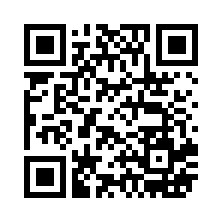 ３　その他　○　持参物について　　筆記用具　　　　　　　　　　　調理科希望の生徒はエプロンを持参ください。○　寮見学希望の方は昼食（寮食）の試食ができますので、希望する場合は申込をしてください。